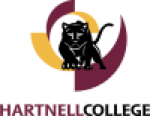 Distance Education Committee04/17/20211:00-3:00 pmOnlineAgenda Call to orderReview Previous Meetings Comments/AnnouncementsDiscussion ItemsYellowdig Efficacy Ebook Presentation (Randy Sealy)DEC Summary for Academic Senate Review (all)Review updates to DEC Handbook (Heather, all)Adding an additional DEC Meeting for May? (all)Action itemsProposal for DE Sustainability-Final ApprovalDEC Summary for Academic Senate-ApprovalDEC Handbook-Approval Upcoming meeting dates (All)September 21, 2021 1:00pm-3:00pmAdjournment